Valsts bērnu tiesību aizsardzības inspekcijasBērnu un pusaudžu Uzticības tālrunis116111turpina aizsākto akciju pret seksuālu vardarbību...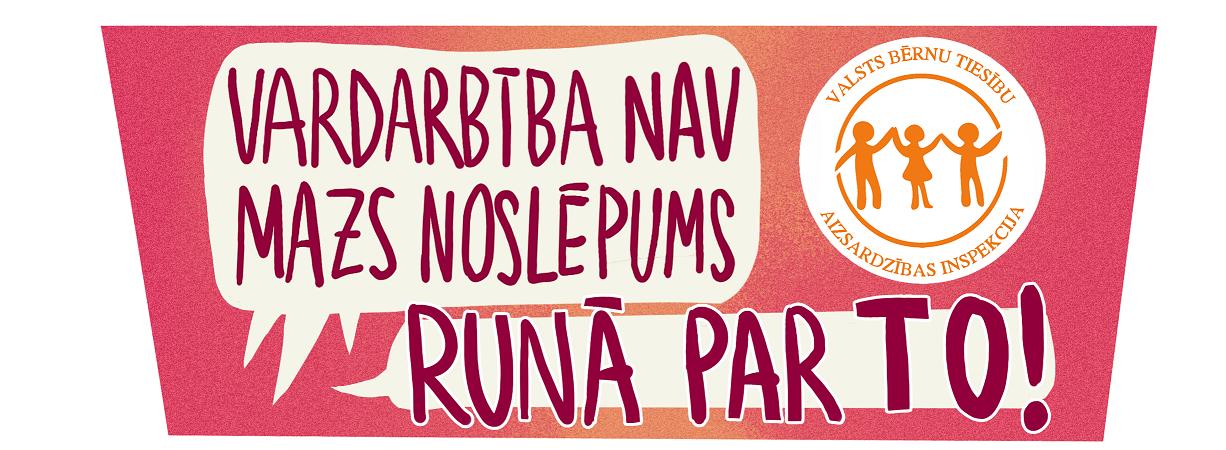 ...laikā no 3. līdz 16. novembrim vēlamies vērst sabiedrības uzmanību seksuālas vardarbības atklāšanai, aicinot  cietušos, jo īpaši to ģimenes locekļus un līdzcilvēkus zvanīt uz bezmaksas VBTAI Bērnu un pusaudžu uzticības tālruni 116111ziņot par seksuālas vardarbības gadījumiemsaņemt profesionālas psiholoģiskās konsultācijas un atbalstusaņemt nepieciešamo informācijuUzticības tālruni var sazvanīt:  darba dienās no 08:00 līdz 23:00sestdienās no 08:00 līdz 22:00svētdienās no 10:00 līdz 22:00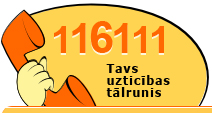 Uzticības Tālrunis ir bezmaksas tālruņa līnija, zvanot gan no fiksētā, gan no mobilā telefona!